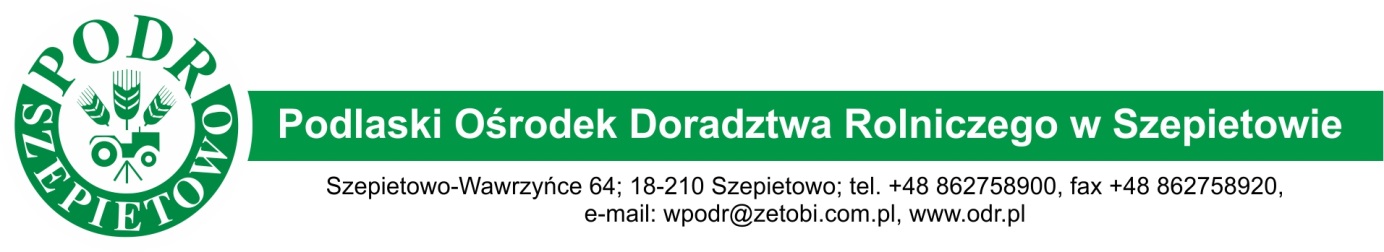 ……………………………………………………….. (miejscowość, data) FORMULARZ ZGŁOSZENIOWYZgłaszam uczestnictwo w konferencji online pt.: „Zdrowie w pasiece i rodzinie pszczelej” organizowanych przez Podlaski Ośrodek Doradztwa Rolniczego w Szepietowie w dniu 22 listopada 2020 rokuDANE ZGŁASZAJĄCEGO:(proszę wypełnić drukowanymi literami lub komputerowo)* dane obowiązkoweWypełniony formularz zgłoszeniowy należy wysłać  na adres: aciborowska@odr-szepietowo.pl. Zgoda na przetwarzanie danychZgodnie z art. 7 ogólnego rozporządzenia o ochronie danych osobowych z dnia 27 kwietnia 2016 r. zgłaszając swój udział w konferencji wyraża Pani/Pan zgodę na przetwarzanie danych osobowych przez Podlaski Ośrodek Doradztwa Rolniczego w Szepietowie, Szepietowo Wawrzyńce 64, 18-210 Szepietowo, dla potrzeb realizacji konferencji oraz prowadzenia działalności doradczej.Informacja o przetwarzaniu danychZgodnie z art. 13 ust. 1 Rozporządzenia Parlamentu Europejskiego i Rady (UE) 2016/679 z dnia 27 kwietnia 2016 r. w sprawie ochrony osób fizycznych w związku z przetwarzaniem danych osobowych i w sprawie swobodnego przepływu takich danych oraz uchylenia dyrektywy 95/46/WE (ogólne rozporządzenie o ochronie danych) informuję, iż:1) administratorem Pani/Pana danych osobowych jest Podlaski Ośrodek Doradztwa Rolniczego w Szepietowie, z siedzibą w: Szepietowo Wawrzyńce 64, 18-210 Szepietowo; tel. 86 275 89102) kontakt z Inspektorem Ochrony Danych w PODR w Szepietowie możliwy jest za pomocą adresu e-mail: edeptula@odr-szepietowo.pl3) Pani/Pana dane osobowe przetwarzane będą w celu realizacji konferencji oraz prowadzenia działalności doradczej na podstawie art. 6 ust. 1 lit. a, b, e oraz f (zapewnienie właściwej jakości: doradztwa, szkolenia, realizacji umowy na finansowanie zadań doradczych, zarządzania realizacją zadań doradczych, zarządzania realizacją szkoleń, marketing bezpośredni własnych produktów lub usług) ogólnego rozporządzenia o ochronie danych osobowych z dnia 27 kwietnia 2016 r.4) odbiorcą Pani/Pana danych osobowych mogą być:a) podmioty upoważnione na podstawie przepisów prawa b) podmioty, które przetwarzają dane osobowe w imieniu PODR w Szepietowie na podstawie zawartej z PODR w Szepietowie umowy powierzenia przetwarzania danych osobowychc) Zoom Video Communications, Inc. - administrator platformy „Zoom”, na określonych zasadach dotyczących przetwarzania danych (dostępnych pod adresem: https://zoom.us/privacy) 5) Pani/Pana dane osobowe będą przekazywane poza Europejski Obszar Gospodarczy w zakresie usługi „Zoom”, która jest świadczona przez dostawcę z USA. Odpowiedni poziom ochrony danych jest gwarantowany przez zawarcie tzw. standardowych klauzul umownych UE, wskazanych w Decyzji Komisji Europejskiej z dnia 5 lutego 2010 r. w sprawie standardowych klauzul umownych dotyczących przekazywania danych osobowych podmiotom przetwarzającym dane mającym siedzibę w krajach trzecich na mocy dyrektywy 95/46/WE Parlamentu Europejskiego i Rady6) Pani/Pana dane osobowe będą przechowywane przez okres określony w Rzeczowym Wykazie Akt obowiązującym w PODR w Szepietowie. Dane przetwarzane w aplikacji „Zoom” – zgodnie z polityką prywatności „Zoom” (dostępną pod adresem: https://zoom.us/privacy) 7) posiada Pani/Pan prawo dostępu do treści swoich danych oraz prawo do ich sprostowania, usunięcia, ograniczenia przetwarzania, prawo do przenoszenia danych, prawo do wniesienia sprzeciwu wobec przetwarzania, prawo do cofnięcia zgody w dowolnym momencie bez wpływu na zgodność z prawem przetwarzania, którego dokonano na podstawie zgody przed jej cofnięciem8) ma Pani/Pan prawo wniesienia skargi do UODO, gdy uzasadnione jest, że Pana/Pani dane osobowe przetwarzane są przez administratora niezgodnie z ogólnym rozporządzeniem o ochronie danych osobowych z dnia 27 kwietnia 2016 r.9) podanie przez Pana/Panią danych osobowych jest dobrowolne, jednakże w przypadku ich niepodania udział w konferencji nie będzie możliwy. Imię i nazwiskoTel. kontaktowy,  e-mail*